<Titre de la classe>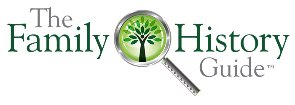 Nom: Instructions:Remplissez le titre du cours et les zones vierges de la feuille de travail au besoin.Dans Class Intro, saisissez des éléments ou des idées pour démarrer le cours.Pour «Article / Vidéo / Site», indiquez le titre de la ressource que vous souhaitez utiliser. Dans la zone Notes, saisissez les concepts clés que vous souhaitez couvrir et les éléments à souligner.Dans la dernière colonne, saisissez le nombre approximatif de minutes à consacrer à chaque élément.Dans Résumé du cours, saisissez les éléments avec lesquels vous souhaitez conclure.Dans Suite, saisissez des éléments avec lesquels les apprenants peuvent continuer après le cours (objectifs, choix, exercices, etc.).Dans le cours, vous pouvez cliquer et afficher ces éléments à partir du site Web, mais ne pas en reproduire le contenu dans des documents ou des diapositives sans l'autorisation des propriétaires de contenu.Vous pouvez supprimer ou dupliquer des lignes dans la feuille de calcul si nécessaire, ou supprimer ces instructions.Vous pouvez enregistrer une copie de la feuille de travail finie sans les notes, comme document pour les apprenants.Classe Intro: Projet / Objectif:       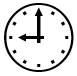 Projet / Objectif:       Projet / Objectif:       Projet / Objectif:       Projet / Objectif:       ChoixÉtapeArticle / Vidéo / SiteNotesMin.Projet / Objectif:      Projet / Objectif:      Projet / Objectif:      Projet / Objectif:      Projet / Objectif:      ChoixÉtapeArticle / Vidéo / SiteNotesMin.Projet / Objectif:      Vault (facultatif)Projet / Objectif:      Vault (facultatif)Projet / Objectif:      Vault (facultatif)Projet / Objectif:      Vault (facultatif)Projet / Objectif:      Vault (facultatif)Min.Résumé du cours: Suite: 